АМАНАКСКИЕ                                             Распространяется    бесплатноВЕСТИ20 июля  2017г                                                                                                                                                              №49(175)ОФИЦИАЛЬНОИнформационный вестник Собрания представителей сельского поселения Старый Аманак муниципального района Похвистневский Самарской областиАдминистрации сельского поселения Старый Аманак муниципального района ПохвистневскийПРЕСС-РЕЛИЗ                                                                                                                       20.07.2017 г.Порядок оформления земельных участков скоро ужесточится У жителей Самарской области осталось ограниченное количество времени на добровольное проведение процедуры уточнения границ земельных участков, находящихся в их собственности. Дорожная карта по совершенствованию учетно-регистрационных процедур с объектами недвижимости предполагает переход к участию в гражданско-правовом обороте только земельных участков, границы которых установлены в соответствии с Федеральным законом 218-ФЗ «О государственной регистрации недвижимости». Это означает, что после введения в законодательство соответствующего запрета продать, подарить или обменять наделы, не имеющие границ в кадастре, станет невозможно.Законопроект, предусматривающий изменения в 218-ФЗ, уже подготовлен Росреестром и вскоре будет направлен на рассмотрение. После его принятия регистрация права на земельный участок может быть приостановлена при отсутствии у него установленных границ. Кадастровая палата Самарской области рекомендует собственникам воспользоваться возможностью и проверить сведения о своей недвижимости, выяснив, уточнены ли границы их земельных участков. Для этого необходимо обратиться в любой многофункциональный центр («Мои документы») и заказать выписку об объекте недвижимости из Единого государственного реестра недвижимости (ЕГРН). Если сведения о границах в информационном ресурсе не соответствуют требованиям земельного законодательства, то это будет отражено в графе «Особые отметки» полученного документа. В данном случае стоит воспользоваться услугами кадастрового инженера и провести межевание участка до повышения спроса на эту процедуру.Несмотря на то, что уточнение границ по-прежнему остается одной из серьезных гарантий прав собственников, сводя к минимуму возникновение земельных споров и позволяя адекватно начислять налог на имущество, жители Самарской области не спешат обезопасить себя и свою недвижимость. В настоящее время, по информации областной Кадастровой палаты, из 1,35 млн. земельных участков, сведения о которых внесены в ЕГРН, только у 41,5% установлены границы.- Собственники земельных участков совершенно напрасно пренебрегают процедурой установления границ, недооценивая ее важность, - отмечает директор филиала ФГБУ «ФКП Росреестра» по Самарской области Андрей Жуков. – Грамотное оформление недвижимости не только избавит от споров с соседями, но и поможет, в случае необходимости, оперативно ее продать или подарить, избежав бумажной волокиты.ПРЕСС-РЕЛИЗ                                                                                                                       19.07.2017 г.Федеральная кадастровая палата получила новые полномочияУ учреждения появилась возможность заниматься дополнительными видами деятельности, в том числе выполнять кадастровые работы в отношении объектов недвижимости федеральной собственности. Перемены в деятельности ФГБУ «ФКП Росреестра» обусловлены изменением законодательной базы учетно-регистрационной системы. В частности, к основным видам деятельности Кадастровой палаты добавлены полномочия оператора федеральной государственной информационной системы ведения Единого государственного реестра недвижимости. Также учреждение будет выполнять кадастровые работы в отношении объектов недвижимости федеральной собственности.В настоящее время Федеральная кадастровая палата вправе осуществлять дополнительные деятельности, а именно:- выполнение кадастровых работ в отношении объектов недвижимости, находящихся в государственной и муниципальной собственности, земельных участков, государственная собственность на которые не разграничена, бесхозяйных недвижимых вещей;- выполнение кадастровых работ с целью кадастрового учета изменений, которые возникли из-за исправления реестровых ошибок в описании местоположения границ земельных участков;- выполнение комплексных кадастровых работ по государственным и муниципальным контрактам;- выполнение землеустроительных работ, подготовка землеустроительной документации, в том числе установление на местности границ объектов землеустройства и закрепление характерных точек границ долговременными межевыми знаками;- выполнение работ по подготовке предусмотренных законодательством документов, содержащих описание местоположения границ зон с особыми условиями использования территорий, территорий объектов культурного наследия, территорий опережающего социально-экономического развития, зон территориального развития в Российской Федерации, игорных зон, лесничеств, лесопарков, особо охраняемых природных территорий, особых экономических зон, охотничьих угодий;- выполнение работ по подготовке и проверке документации, полученной в результате градостроительной деятельности (территориальное планирование, градостроительное зонирование, планировка территории);- подготовка документов, необходимых в сфере оборота недвижимости, в отношении объектов недвижимости государственной и муниципальной собственности, земельных участков, государственная собственность на которые не разграничена, бесхозяйных недвижимых вещей;- создание и модернизация информационных систем различного назначения, их эксплуатация и организационно-технологическое сопровождение, обеспечение функционирования и использование содержащихся в них информационных ресурсов;- выполнение научно-исследовательских, опытно-конструкторских работ;- оказание информационных, справочных, аналитических и консультационных услуг, анализ программ и проектов.ПРЕСС-РЕЛИЗ                                                                                                                       20.07.2017 г.В Сети появились сайты-двойники портала РосреестраКадастровая палата Самарской области обращает внимание жителей региона на то, что в интернете появились сайты, использующие официальную символику Росреестра и предлагающие услуги по предоставлению сведений Единого государственного реестра недвижимости (ЕГРН). В настоящее время обнаружено уже порядка десяти подобных сайтов. Эти Интернет-площадки, являясь примером недобросовестной конкуренции, вводят в заблуждение потребителей услуг Росреестра и позиционируют себя в качестве агентов, действующих от лица Росреестра или Федеральной кадастровой палаты. Важно отметить, что они нередко предлагают оказать за деньги те услуги, которые предоставляются на бесплатной основе.Филиал ФГБУ «ФКП Росреестра» по Самарской области напоминает, что официальными сайтами для получения государственных услуг Росреестра в электронном виде являются сайты Росреестра и ФГБУ «ФКП Росреестра» (https://rosreestr.ru и http://kadastr.ru), никаких агентов и посредников у данных структур нет. Сайты с иными названиями никакого отношения к ведомству не имеют. Кроме того, одним из признаков подлинности документа, предоставляемого в электронном виде, является его заверение электронной подписью органа регистрации.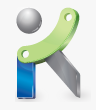 Филиал федерального государственного бюджетного учреждения «Федеральная кадастровая палата Федеральной службы государственной регистрации, кадастра и картографии» по Самарской областиг. Самара, ул. Ленинская, 25а, тел. 8-919-801-4409,e-mail: pr_fkp@mail.ru, twitter: @pr_fkp, www.kadastr.ruУЧРЕДИТЕЛИ: Администрация сельского поселение Старый Аманак муниципального района Похвистневский Самарской области и Собрание представителей сельского поселения Старый Аманак муниципального района Похвистневский Самарской областиИЗДАТЕЛЬ: Администрация сельского поселения Старый Аманак муниципального района Похвистневский Самарской областиАдрес: Самарская область, Похвистневский          Газета составлена и отпечатана                                                                исполняющийрайон, село Старый Аманак, ул. Центральная       в администрации сельского поселения                                                  обязанности главного37 а, тел. 8(846-56) 44-5-73                                           Старый Аманак Похвистневский район                                                   редактора                                                                                          Самарская область. Тираж 100 экз                                                           Н.М.Лисицына